Rada Gminy Piątnica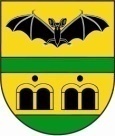 ul. Stawiskowska 5318-421 Piątnica Poduchowna                   tel. 86 216 24 76, fax 86 218 24 56www.gminapiatnica.pl	OBWIESZCZENIEPrzewodniczący Komisji Rewizyjnej  Rady Gminy Piątnicai n f o r m u j e,  ż e: I. Zwołał posiedzenie Komisji Rewizyjnej Rady Gminy Piątnica  na dzień   19 listopada 2019 r. (wtorek)  godz. 1330.II. Posiedzenie odbędzie się w sali nr 16 Urzędu Gminy Piątnica, przy ul. Stawiskowska 53.Proponowany porządek dzienny posiedzenia:1. Otwarcie posiedzenia.2. Przyjęcie porządku dziennego posiedzenia.3. Przyjęcie protokołu Nr 4/2019 posiedzenia Komisji.4. Rozpatrzenie na sesję  Rady Gminy projektów  uchwał Rady Gminy Piątnica  w sprawie:    1) określenia wysokości stawek podatku od nieruchomości;     2) zwolnień w podatku od nieruchomości;    3) obniżenia średniej ceny skupu żyta za okres 11 kwartałów będącej podstawą do ustalenia podatku        rolnego na obszarze gminy na rok podatkowy 2020;   4) udzielenia dotacji celowej na prace konserwatorskie, restauratorskie wnętrza zabytkowego kościoła        w Drozdowie;   5) przystąpienia do zmiany Studium uwarunkowań i kierunków zagospodarowania przestrzennego         gminy Piątnica;   6) zmiany Wieloletniej Prognozy Finansowej na lata 2020-2031;    7) zmian w budżecie Gminy;   8) przyjęcia prowadzenia zadania z zakresu administracji rządowej dotyczącej utrzymania grobów        i cmentarzy wojennych;   9) zmieniająca uchwałę w sprawie ustalenia wysokości diet przysługujących radnym oraz zasad ich        wypłacania;  10) ustanowienia zasad przyznawania  diet sołtysom i zwrotu kosztów podróży  służbowych;  11) uchwalenia planu sesji Rady Gminy Piątnica na 2020 rok.5. Przyjęcie  Protokołu Nr 5/2019 kontroli Komisji Rewizyjnej Rady Gminy Piątnica.6. Wolne wnioski.                                                                                                 PRZEWODNICZĄCY KOMISJI                                                                                                   Agnieszka Alicja KomorowskaOgłoszono, dnia 14 listopada 2019 r.